Олимпиада по русскому языкуI (отборочный) турВыполнил_    учени___    1 класса _____     __________________________________________________ Переставь буквы так, чтобы получилось слово. Подчеркни лишнее слово.О, В, С, А_______________________ С, Т, А, И ______________________  Т, К, А, У ______________________ Р, Т, Т, О ______________________ Зачеркни лишний слог, чтобы получились слова. Напиши слова.СОРОЛОВЕЙ ________________________                                   ВОРОКАБЕЙ ________________________ ЛИВОРОНА ________________________ Разгадай ребусы__________________                        _____________________                          ___________________ 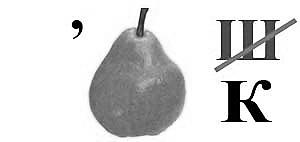 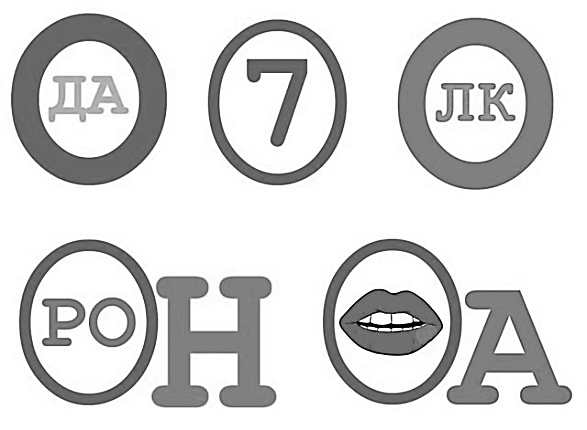 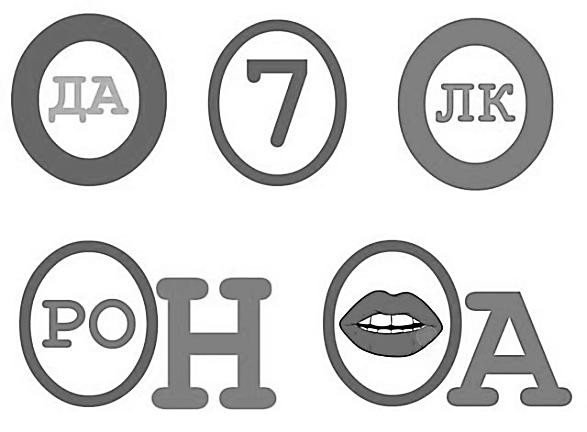 Раздели предложение на слова черточками. Напиши готовое предложение.МИЛАКОРМИТКОШКУМУРКУМОЛОКОМНайди в квадрате слова, которые начинаются с буквы З, раскрась их разными цветами.Из данной группы слов составь и запиши предложение по схеме.Толя,  моряки,  и,  Петя,  к,  плывут,  земле.Добавь к слову один или два слога, чтобы получилось новое слово:КАР…ВЕС…БУК…Из каждого слова возьми только первые слоги и составь новое слово:БАРАН,  РАНА,  БАНТИК ______________________ Подчеркни слова, в которых все согласные звуки твёрдые.ГНОМ,  ТИГР,  СНЕГ,  ДОМ,  ГУСИ,  ГРИБ,  РЫБА,  ДЯТЕЛ,  ДУБ,  ГОРОД,  ОСИНА.Ответы на задания I тураСова, аист, утка, торт. (2 балла за каждое слово, 1 балл за правильно найденное слово)Соловей, воробей, ворона. (За каждое правильное слово – 2 балла)Ворон, ворота, рука. (За каждое правильное слово – 3 балла)Мила кормит кошку Мурку молоком. (За правильное разделение каждого слова – по 1 баллу, за правильное написание каждого сова еще по 1 баллу)Звук, зонтик, зима, звон. (По 1 баллу за каждое правильно составленное слово)Моряки Толя и Петя плывут к земле. (2 балла)За правильное написание каждого слова по 1 баллу.Барабан (2 балла)Гном,  тигр,  снег,  дом,  гуси,  гриб,  рыба,  дятел,  дуб,  город,  осина. (За правильное подчеркивание каждого слова по 1 баллу)Максимальный балл – 50 баллов.Олимпиада по русскому языкуII (финальный) турВыполнил_    учени___    1 класса _____     __________________________________________________ Переставь буквы так, чтобы получилось слово. Подчеркни лишнее слово.Л, И, А, С_______________________ Я, Ц, З, А ______________________  Т, С, О, Л ______________________ Л, В, К, О ______________________ Зачеркни лишний слог, чтобы получились слова. Напиши слова.ЯБНУЛОКО _________________________                                   СЛИДОВА __________________________ АБРИНАКОС ________________________ Разгадай ребусы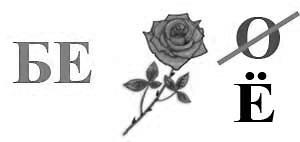 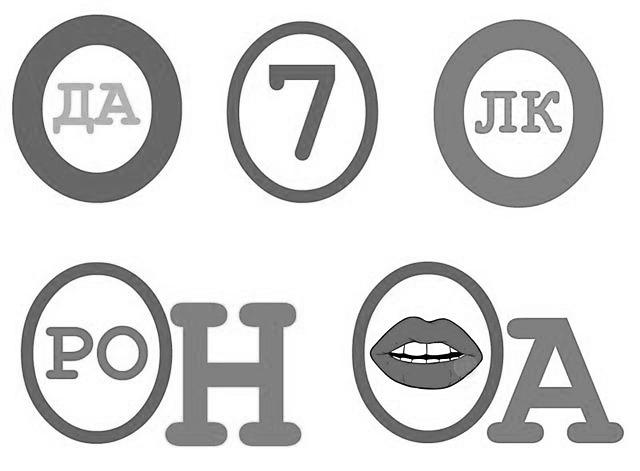 __________________                        _____________________                          ___________________ Раздели предложение на слова черточками. Напиши готовое предложение.КОРОВАНАЛУГУЖУЁТТРАВУНайди в квадрате слова, которые начинаются с буквы С, раскрась их разными цветами.Из данной группы слов составь и запиши предложение по схеме.у,  салат,  Инны,  грядке, на.Составь «лесенку» слов на букву М, чтобы каждое последующее слово было на одну букву больше предыдущего.  М ___ М ___ ___ М ___ ___ ___М ___ ___ ___ ___М ___ ___ ___ ___ ___Из каждого слова возьми только первые слоги и составь новое слово:КОРА,  ЛОТО,  БОКСЁР ______________________ Подчеркни слова, в которых есть мягкий согласный звук.ЛУК, ЛИМОН, СТУЛ, ЛИСА, ЛАМПА, ЛУНА, АСТРА, РУКИ, ВИЛЫ, ТЫКВА, ИВА, ЗВЕРИ.Напиши слово, которое состоит из 3 слогов, а указывает на 7 дней.___________________ Ответы на задания II тураЛиса, заяц, стол, волк. (2 балла за каждое слово, 1 балл за правильно найденное слово)Яблоко, слива, абрикос. (За каждое правильное слово – 2 балла)Вода, восемь, берёза. (За каждое правильное слово – 3 балла)Корова на лугу жуёт траву. (За правильное разделение каждого слова – по 1 баллу, за правильное написание каждого сова еще по 1 баллу)Слон, собака, сад, суп, сова. (По 1 баллу за каждое правильно составленное слово)У Инны на грядке салат. (2 балла)За правильное написание каждого слова по 1 баллу.Колобок. (2 балла)Лук, лимон, стул, лиса, лампа, луна, астра, руки, вилы, тыква, ива, звери. (За правильное подчеркивание каждого слова по 1 баллу)Неделя. (1 балл)Максимальный балл – 55 баллов.алиавнззонтиквузриеыупикмусккмолыанмасзвоналиавнссоБакалусриеыопакмукнкдолыавмгсован